报名表: 华人少儿暑期课程2021-2022学年Granada, a 2 de junio de 2022名:        姓: 年龄:          出生日期:        性别: 男   女 身份证/居留卡/护照号:       学习阶段:     小学          中学                高中/职高  学习阶段:     小学          中学                高中/职高  父母或监护人姓名:       身份证/居留卡/护照号:      手机:       固话:       电子邮箱:      级别      班级         必填:我已认真阅读并接受格拉纳达大学孔子学院网站上发布的课程相关信息及要求。 He leído y acepto la normativa de los cursos reflejada en la entrada correspondiente de la página web del ICUGR.  选填: 我同意格拉纳达大学孔子学院在该学年或未来时期使用包含我的肖像在内的视频或图片进行课程及信息宣传。Doy mi consentimiento a la Universidad de Granada, para el uso o la reproducción de las secuencias filmadas en vídeo, fotografías o grabaciones de la voz de mi persona con motivo de mi participación o asistencia en todos los eventos organizados por el centro durante el actual curso académico, así como de la posterior difusión en las redes sociales del ICUGR*.  *更多信息请查阅: https://institutoconfucio.ugr.es/pages/difusion/autorizacion-de-uso-de-imagen-video-o-voz-difusion-de-eventosInformación básica sobre protección de sus datos personales aportados  必填:我已认真阅读并接受格拉纳达大学孔子学院网站上发布的课程相关信息及要求。 He leído y acepto la normativa de los cursos reflejada en la entrada correspondiente de la página web del ICUGR.  选填: 我同意格拉纳达大学孔子学院在该学年或未来时期使用包含我的肖像在内的视频或图片进行课程及信息宣传。Doy mi consentimiento a la Universidad de Granada, para el uso o la reproducción de las secuencias filmadas en vídeo, fotografías o grabaciones de la voz de mi persona con motivo de mi participación o asistencia en todos los eventos organizados por el centro durante el actual curso académico, así como de la posterior difusión en las redes sociales del ICUGR*.  *更多信息请查阅: https://institutoconfucio.ugr.es/pages/difusion/autorizacion-de-uso-de-imagen-video-o-voz-difusion-de-eventosInformación básica sobre protección de sus datos personales aportados  必填:我已认真阅读并接受格拉纳达大学孔子学院网站上发布的课程相关信息及要求。 He leído y acepto la normativa de los cursos reflejada en la entrada correspondiente de la página web del ICUGR.  选填: 我同意格拉纳达大学孔子学院在该学年或未来时期使用包含我的肖像在内的视频或图片进行课程及信息宣传。Doy mi consentimiento a la Universidad de Granada, para el uso o la reproducción de las secuencias filmadas en vídeo, fotografías o grabaciones de la voz de mi persona con motivo de mi participación o asistencia en todos los eventos organizados por el centro durante el actual curso académico, así como de la posterior difusión en las redes sociales del ICUGR*.  *更多信息请查阅: https://institutoconfucio.ugr.es/pages/difusion/autorizacion-de-uso-de-imagen-video-o-voz-difusion-de-eventosInformación básica sobre protección de sus datos personales aportadosResponsable:Universidad de GranadaUniversidad de GranadaLegitimación:La Universidad se encuentra legitimada para el tratamiento de sus datos personales por ser necesario para el cumplimiento de una misión realizada en interés público o en el ejercicio de los poderes públicos conferidos al responsable del mismo: Art. 6.1 e) RGPD.La Universidad se encuentra legitimada para el tratamiento de sus datos personales por ser necesario para el cumplimiento de una misión realizada en interés público o en el ejercicio de los poderes públicos conferidos al responsable del mismo: Art. 6.1 e) RGPD.Finalidad:Tramitación de su solicitud de inscripción a cursos del Instituto Confucio de la Universidad de Granada.Tramitación de su solicitud de inscripción a cursos del Instituto Confucio de la Universidad de Granada.Destinatarios:No se prevén cesiones o comunicaciones de datosNo se prevén cesiones o comunicaciones de datosDerechos:Tiene derecho a solicitar el acceso, oposición, rectificación, supresión o limitación del tratamiento de sus datos, tal y como se explica en la información adicional.Tiene derecho a solicitar el acceso, oposición, rectificación, supresión o limitación del tratamiento de sus datos, tal y como se explica en la información adicional.Información adicional:Puede consultar la información adicional y detallada sobre protección de datos en el siguiente enlace: https://secretariageneral.ugr.es/pages/proteccion_datos/leyendas-informativas/_img/informacionadicionalactividadesformativasextracurriculares/!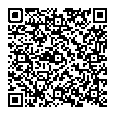 